GULBENES NOVADA DOMES LĒMUMSGulbenēPar Gulbenes novada domes 2023.gada 28.decembra saistošo noteikumu Nr.27 “Grozījumi Gulbenes novada domes 2023.gada 6.aprīļa saistošajos noteikumos Nr.1 “Par Gulbenes novada pašvaldības budžetu 2023.gadam”” izdošanuIzskatot sagatavotos Gulbenes novada pašvaldības 2023.gada 28.decembra saistošos noteikumus Nr.27 “Grozījumi Gulbenes novada pašvaldības 2023.gada 6.aprīļa saistošajos noteikumos Nr.1 “Par Gulbenes novada pašvaldības budžetu 2023.gadam””, pamatojoties uz Pašvaldību likuma 10.panta pirmās daļas 1.punktu, kas nosaka, ka tikai domes kompetencē ir izdot saistošos noteikumus, tostarp pašvaldības nolikumu, kā arī saistošos noteikumus par pašvaldības budžetu un 48.pantu, kas nosaka, ka saistošo noteikumu par pašvaldības budžetu izstrādi regulē likums “Par pašvaldību budžetiem”, atklāti balsojot: ar 11 balsīm "Par" (Ainārs Brezinskis, Aivars Circens, Anatolijs Savickis, Andis Caunītis, Atis Jencītis, Guna Pūcīte, Guna Švika, Gunārs Ciglis, Ivars Kupčs, Mudīte Motivāne, Normunds Audzišs), "Pret" – nav, "Atturas" – nav, "Nepiedalās" – nav, Gulbenes novada dome NOLEMJ:IZDOT Gulbenes novada domes 2023.gada 28.decembra saistošos noteikumus Nr.27 “Grozījumi Gulbenes novada pašvaldības 2023.gada 6.aprīļa saistošajos noteikumos Nr.1 “Par Gulbenes novada pašvaldības budžetu 2023.gadam””, saskaņā ar pielikumiem.Gulbenes novada domes 2023.gada 28.decembra saistošos noteikumus Nr.27 “Grozījumi Gulbenes novada pašvaldības 2023.gada 6.aprīļa saistošajos noteikumos Nr.1 “Par Gulbenes novada pašvaldības budžetu 2023.gadam”” publicēt pašvaldības mājaslapā internetā.Gulbenes novada domes 2023.gada 28.decembra saistošos noteikumus Nr.27“Grozījumi Gulbenes novada pašvaldības 2023.gada 6.aprīļa saistošajos noteikumos Nr.1 “Par Gulbenes novada pašvaldības budžetu 2023.gadam”” triju dienu laikā nosūtīt Vides aizsardzības un reģionālās attīstības ministrijai zināšanai.Saistošie noteikumi stājas spēkā nākošajā dienā pēc to parakstīšanas un tie ir brīvi pieejami Gulbenes novada pašvaldības ēkā Ābeļu ielā 2, Gulbenē, Gulbenes novadā.Gulbenes novada domes priekšsēdētājs					A. CaunītisGulbenēGrozījumi Gulbenes novada domes 2023.gada 6.aprīļa saistošajos noteikumos Nr.1 “Par Gulbenes novada pašvaldības budžetu 2023.gadam”Izdoti saskaņā ar Pašvaldību likuma 10.panta  pirmās daļas 1.punktu, 48.pantu un likuma “Par pašvaldību budžetiem” 16. un 17.pantiemIzdarīt Gulbenes  novada pašvaldības 2023.gada 6.aprīļa saistošajos noteikumos Nr.1 “Par Gulbenes novada pašvaldības budžetu 2023.gadam” šādus grozījumus.Apstiprināt pašvaldības pamatbudžetu 2023. gadam šādā apmērā (1.pielikums):kārtējā gada ieņēmumi  40 422 517 euro,kārtējā gada izdevumi  50 481 795 euro,finansēšana 10 059 278  euro.Apstiprināt Gulbenes novada pašvaldības grozījumus saistību apmērā saimnieciskajā gadā un turpmākajos gados (aizņēmumus, galvojumus) 2023. gadam šādā apmērā  35 091 721 euro (2.pielikums).Apstiprināt Gulbenes novada pašvaldības ziedojumus 2023.gadam šādā apmērā:saņemtie ziedojumi 13 023 euro (3.pielikums) izdevumi 31 451 euro (3.pielikums) finansēšana 18 428 euro (3.pielikums) – naudas līdzekļu atlikums gada sākumā 18 428 euroGulbenes novada dome lemj par grozījumiem Gulbenes novada pašvaldības 2023. gada budžeta ieņēmumu, izdevumu un finansēšanas apmērā.Gulbenes novada pašvaldība 2023. gadā nodrošina pašvaldības aizņēmumu pamatsummas atmaksu un kredītu procentu samaksu, saskaņā ar noslēgtajiem aizņēmumu līgumiem un budžetā šim mērķim plānotajiem līdzekļiem.Budžeta izpildītāji ir atbildīgi par to, lai piešķirto līdzekļu ietvaros nodrošinātu efektīvu un racionālu pašvaldības budžeta līdzekļu izlietojumu un, lai izdevumi pēc naudas plūsmas nepārsniedz attiecīgajam mērķim tāmē plānotos pašvaldības budžeta izdevumus atbilstoši ekonomiskajām un funkcionālajām kategorijām.Saistošie noteikumi par pašvaldības budžeta grozījumiem stājas spēkā nākamajā dienā pēc to parakstīšanas, ja tajos nav noteikts cits spēkā stāšanās laiks.Pašvaldības budžeta grozījumiem jābūt publiski pieejamam katrā attiecīgajā pašvaldībā.Gulbenes novada domes priekšsēdētājs				A. CaunītisPaskaidrojuma rakstsGulbenes novada domes 2023.gada 28.decembra saistošajiem noteikumiem Nr.27“Grozījumi Gulbenes novada domes 2023.gada 6.aprīļa saistošajos noteikumos Nr.1 “Par Gulbenes novada pašvaldības budžetu 2023.gadam””Gulbenes novada pašvaldības Finanšu nodaļa ir veikusi Gulbenes novada pašvaldības 2023.gada budžeta analīzi - budžeta ieņēmumu, izdevumu un finansēšanas daļā. Ņemot vērā Gulbenes novada domes pieņemtos lēmumus, Gulbenes novada pašvaldības iestāžu un struktūrvienību noslēgtos līgumus, un budžeta izpildes atskaites, preču un pakalpojumu izmaksu svārstības, ir sagatavoti Gulbenes novada pašvaldības 2023.gada budžeta grozījumi.Gulbenes novada pašvaldības ieņēmumiGulbenes novada pašvaldības budžeta ieņēmumu palielinājums par  198 912  euro.Būtiskākās plānoto ieņēmumu izmaiņas:Gulbenes novada pašvaldības izdevumiGulbenes novada pašvaldības budžeta izdevumu plāns 2023.gadam ir samazināts, samazinājums veidojies saistībā ar nerealizētajiem projektiem -  izdevumu samazinājums par   – 717 853 euro.Gulbenes novada pašvaldības izdevumu sadaļā precizēti izdevumi pa funkcionālajām kategorijām un ekonomiskās klasifikācijas kodiem, kā arī plānoto izdevumu palielinājums/samazinājums attiecīgi koriģēts izdevumu sadaļā palielinot/samazinot izdevumu pozīcijas. Budžeta tāmju izpildītāji ir atbildīgi par noteikto normu ievērošanu un, atbilstoši savai kompetencei, nodrošina budžeta izpildi un kontroli, kā arī pašvaldības budžeta līdzekļu efektīvu, lietderīgu un ekonomisku izlietošanu atbilstoši paredzētajiem mērķiem, nepārsniedzot budžetā apstiprināto apropriāciju.Gulbenes novada pašvaldības budžeta 2023.gadam izdevumu grozījumi atbilstoši funkcionālajām kategorijām: Gulbenes novada pašvaldības budžeta 2023.gadam izdevumu grozījumi atbilstoši ekonomiskajām kategorijāmŅemot vērā Gulbenes novada pašvaldības 2023.gada budžeta plānošanu – transporta pakalpojumu plānotais finansējuma apjoms 58 726 euro, sadalot pa attiecīgās iestādes/struktūrvienības izdevumu tāmēm pēc pieprasījuma;datortehnikas iegādes plānoto kopējo pašvaldības izdevumu apjomu 76 601 euro sadalot pa attiecīgās iestādes/struktūrvienības izdevumu tāmēm pēc pieprasījumiem;iestāžu / struktūrvienību plānoto braucienu degvielas  izdevumi 5 893 euro,  sadalot pa attiecīgās iestādes/struktūrvienības izdevumu tāmēm pēc pieprasījumiem.FinansēšanaSaskaņā ar Gulbenes novada pašvaldības plānoto budžetu, kas apstiprināts 28.09.2023, finansēšanas sadaļā ir veikti grozījumi – 916 765 euro apmērā.Gulbenes novada domes priekšsēdētājs						A. Caunītis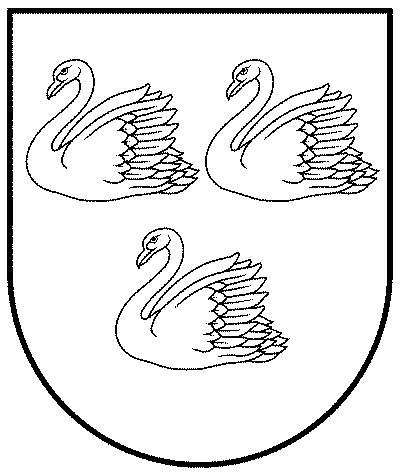 GULBENES NOVADA PAŠVALDĪBAReģ.Nr.90009116327Ābeļu iela 2, Gulbene, Gulbenes nov., LV-4401Tālrunis 64497710, mob.26595362, e-pasts; dome@gulbene.lv, www.gulbene.lv2023.gada 28.decembrī                  Nr. GND/2023/1300                  (protokols Nr.20; 91.p)GULBENES NOVADA PAŠVALDĪBAReģ.Nr.90009116327Ābeļu iela 2, Gulbene, Gulbenes nov., LV-4401Tālrunis 64497710, mob.26595362, e-pasts; dome@gulbene.lv, www.gulbene.lv2023.gada 28.decembrīSaistošie noteikumi Nr. 27             (protokols Nr.20; 91.p.)Apstiprināts  28.09.2023. euroGrozījumi (+/-), euroPrecizēts 2023. gadam, euroIenākuma nodokļi12 587 759012 587 759Īpašuma nodokļi1 305 32201 305 322Nodokļi par pakalpojumiem un precēm135 0006 000141 000Ieņēmumi no uzņēmējdarbības un īpašuma50 000-40 00010 000Valsts (pašvaldību) nodevas un kancelejas nodevas25 1631 98927 152Naudas sodi un sankcijas3 1801 1164 296Pārējie nenodokļu ieņēmumi15 30611 69126 997Ieņēmumi no valsts (pašvaldību) īpašuma iznomāšanas, pārdošanas un no nodokļu pamatparāda kapitalizācijas825 00076 300901 300No valsts budžeta daļēji finansētu atvasinātu publisku personu un budžeta nefinansētu iestāžu transferti265 0000265 000Valsts budžeta transferti21 465 875909421 474 969Pašvaldību budžetu transferti399 0000399 000Budžeta iestāžu ieņēmumi3 147 000132 7223 279 722KOPĀ40 223 605198 912 40 422 517Azartspēļu nodoklis6 000Ieņēmumi no dividendēm (ieņēmumi no valsts (pašvaldību) kapitāla izmantošanas)       -40 000Ieņēmumi no zemes īpašumu pārdošanas76 300Mērķdotācija pašvaldībām skolu asistentiem15 460Asistenta pakalpojumu nodrošināšanai personām ar invaliditāti110 868Dotācija projektu realizācijai33 336Speciālā dotācija pašvaldībām        25 844Budžeta iestāžu ieņēmumi132 722Maksa par personu uzturēšanos sociālās aprūpes iestādēs (Tirzas grupu māja (54 619 euro), Dienas aprūpes centrs (15 051 euro), Specializētās darbnīcas (5 049 euro)74 719Sociālā rehabilitācija (bērniem)_4 091IzdevumiApstiprināts 28.09.2023. euroGrozījumi (+/-), euroApstiprināts 2023. gadam, euroVispārējie valdības dienesti3 640 88434 1083 674 992Sabiedriskā kārtība un drošība353 020200353 220Ekonomiskā darbība6 165 45079 0096 244 459Vides aizsardzība181 932258182 190Teritoriju un mājokļu apsaimniekošana9 274 633-1 620 3917 654 242Veselība176 306-853175 453Atpūta, kultūra un reliģija5 482 59384 8775 567 470Izglītība19 870 070502 98820 373 058Sociālā aizsardzība6 054 760201 9516 256 711KOPĀ51 199 648-717 85350 481 795IzdevumiApstiprināts 28.09.2023. euroGrozījumi (+/-), euroApstiprināts 2023. gadam, euroAtlīdzība22 841 188122 97722 964 165Preces un pakalpojumi11 306 516430 06611 736 582Subsīdijas un dotācijas309 713-35 335274 378Procentu izdevumi406 78732 862439 649Pamatkapitāla veidošana14 250 332-1 249 90713 000 425Sociāla rakstura maksājumi un kompensācijas1 585 683-30 5381 555 145Tansferti, uzturēšanas izdevumu transferti, pašu resursu maksājumi, starptautiskā sadarbība485 42912 022497 451Kapitālo izdevumu transferti14 000014 000KOPĀ51 199 648-717 85350 481 795